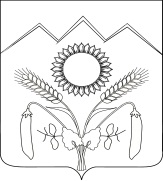 СОВЕТ  УНАРОКОВСКОГО СЕЛЬСКОГО   ПОСЕЛЕНИЯМОСТОВСКОГО   РАЙОНА РЕШЕНИЕ         22.06.2016                                                                                                  № 95село  УнароковоОб утверждении Положения о порядке принятия лицом, замещающим муниципальную должность в Унароковском сельском поселении Мостовского района, почетных и специальных званий, наград и иных знаков отличия (за исключением научных и спортивных) иностранных государств, международных организаций, политических партий, иных общественных объединений и других организацийВ соответствии с пунктом 8 части 3 статьи 12.1 Федерального закона от 25 декабря 2008 года № 273-ФЗ «О противодействии коррупции», пунктом 10 части 1 статьи 14 Федерального закона от 2 марта 2007 года № 25-ФЗ «О муниципальной службе в Российской Федерации», постановлением главы администрации (губернатора) Краснодарского края от 29 апреля 2016 года № 282 «Об утверждении Положения о порядке принятия лицами, замещающими отдельные должности государственной гражданской службы Краснодарского края, почетных и специальных званий, наград и иных знаков отличия  иностранных государств, международных организаций, политических партий, иных общественных объединений и других организаций», руководствуясь Уставом Унароковского сельского поселения Мостовского района, Совет Унароковского сельского поселения Мостовского района решил:1.Утвердить Положение о порядке принятия лицом, замещающим  муниципальную  должность в Унароковском  сельском поселении Мостовского района, почетных и специальных званий, наград и иных знаков отличия (за исключением научных и спортивных) иностранных государств, международных организаций, политических партий, иных общественных объединений и других организаций согласно приложению.2.Контроль за выполнением настоящего решения возложить на комиссию по социальным вопросам (Худобина).3.Решение вступает в силу со дня его обнародования.Глава Унароковского сельского поселения                                                                       И.И.СкобелевПРИЛОЖЕНИЕУТВЕРЖДЕНО решением Совета Унароковского сельского поселенияМостовского районаот 22.06.2016 г. №95Положение
о порядке принятия лицом, замещающим муниципальную должность в  Унароковском сельском поселении Мостовского района, почетных и специальных званий, наград и иных знаков отличия (за исключением научных и спортивных) иностранных государств, международных организаций, политических партий, иных общественных объединений и других организаций1. Настоящим Положением устанавливается порядок принятия с разрешением  Совета Унароковского сельского поселения Мостовского района лицом, замещающим муниципальную должность в Унароковском сельском поселении Мостовского района, почетных и специальных званий, наград и иных знаков отличия (за исключением научных и спортивных) иностранных государств, международных организаций, политических партий, иных общественных объединений и других организаций (далее - награды, звания).2. Лицо, замещающее муниципальную должность в Унароковском сельском поселении Мостовского района, получившее звание, награду либо уведомленное иностранным государством, международной организацией, политической партией, иным общественным объединением или другой организацией, о предстоящем их получении, в течение трех рабочих дней представляет в комиссию  по социальным вопросам (здравоохранение, образование, культура, социальная защита населения, спорт и молодежная политика) Совета  Унароковского сельского поселения Мостовского района ходатайство о разрешении принять почетное или специальное звание, награду и иной знак отличия (за исключением научных и спортивных) иностранного государства, международной организации, политической партии, иного общественного объединения или другой организации (далее-ходатайство), составленное по форме согласно приложению № 1 к настоящему Положению.3. Лицо, замещающее муниципальную должность в Унароковском сельском поселении Мостовского района, отказавшееся от звания, награды в течение трех рабочих дней представляет в комиссию  по социальным вопросам (здравоохранение, образование, культура, социальная защита населения, спорт и молодежная политика) Совета  Унароковского сельского поселения Мостовского района уведомление об отказе в получении почетного или специального звания, награды или иного знака отличия (за исключением научных и спортивных) иностранного государства, международной организации, политической партии, иного общественного объединения или другой организации (далее-уведомление), составленное по форме согласно приложению № 2 к настоящему Положению.4.Комиссия по социальным вопросам (здравоохранение, образование, культура, социальная защита населения, спорт и молодежная политика) Совета  Унароковского сельского поселения Мостовского района в течение пяти рабочих дней регистрирует поступившее ходатайство (уведомление) и представляет его решением Совета Унароковского сельского поселения Мостовского района для рассмотрения.5. До принятия решением Совета Унароковского сельского поселения Мостовского района решения по результатам рассмотрения ходатайства лицо, замещающее муниципальную должность в Унароковском сельском поселении Мостовского района, получившее звание, награду, передает оригиналы документов к званию, награду и оригиналы документов к ней на ответственное хранение в комиссию  по социальным вопросам (здравоохранение, образование, культура, социальная защита населения, спорт и молодежная политика) Совета  Унароковского сельского поселения Мостовского района в течение трех рабочих дней со дня их получения по акту приема-передачи.6. В случае если во время служебной командировки лицо, замещающее муниципальную должность в Унароковском сельском поселении Мостовского района получило звание, награду или отказалось от них, срок представления ходатайства (уведомления) исчисляется со дня возвращения лица, замещающего муниципальную должность в Унароковском сельском поселении Мостовского района из служебной командировки.7. В случае если лицо, замещающее муниципальную должность в Унароковском сельском поселении Мостовского района  по не зависящей от него причине не может представить ходатайство (уведомление) передать оригиналы документов к званию, награду и оригиналы документов к ней в сроки, указанные в пунктах 3, 4, 6 настоящего Положения, такое лицо обязано представить ходатайство (уведомление), передать оригиналы документов к званию, награду и оригиналы документов к ней не позднее следующего рабочего дня после устранения такой причины.8. Обеспечение рассмотрения решением Совета Унароковского сельского поселения Мостовского района ходатайств, информирование лица, замещающего муниципальную должность в Унароковском  сельском поселении Мостовского района, представившего ходатайство, о решении, принятом решением Совета Унароковского сельского поселения Мостовского района по результатам его рассмотрения, а также учет уведомлений осуществляются общим отделом администрации Унароковского сельского поселения Мостовского района.9. В случае удовлетворения решением Совета Унароковского сельского поселения Мостовского района ходатайства лица, замещающего муниципальную должность в Унароковском сельском поселении Мостовского района общий отдел администрации в течение десяти рабочих дней со дня принятия решения Совета Унароковского сельского поселения Мостовского района решения передает такому лицу, замещающему муниципальную должность муниципального образования Унароковское сельское поселение оригиналы документов к званию, награду и оригиналы документов к ней.10. В случае отказа решения Совета Унароковского сельского поселения  Мостовского района в удовлетворении ходатайства лица, замещающего муниципальную должность в Унароковском сельском поселении Мостовского района общий отдел администрации в течение десяти рабочих дней со дня принятия решения Совета Унароковского сельского поселения Мостовского района соответствующего решения сообщает такому лицу об этом и направляет оригиналы документов к званию, награду и оригиналы документов к ней в соответствующий орган иностранного государства, международную организацию, политическую партию, иное общественное объединение или другую организацию.Глава Унароковского сельского поселения                                                                              И.И. СкобелевПРИЛОЖЕНИЕ № 1
к Положению о порядке принятия лицом, замещающим муниципальную должность в Унароковском сельском поселенииМостовского района, почетных и специальных званий, наград и иных знаков отличия (за исключениемнаучных и спортивных) иностранных государств,международных организаций, политических партий, иных общественных объединений и других организацийПредседателю Совета Унароковского сельского поселенияМостовского района_____________________________________                                                          (Ф.И.О.)                                  от ___________________________________                                    _____________________________________                                         (Ф.И.О., замещаемая должность)Ходатайствоо разрешении принять почетное и специальное звание, награду и иной знак отличия (за исключением научных и спортивных) иностранных государств, международных организаций, политических партий, иных общественных объединений и других организацийПрошу разрешить мне принять __________________________________________________________________                     (наименование почетного или специального звания, награды)______________________________________________________________________________________________________________________________________ (за какие заслуги присвоено и кем, за какие заслуги награжден (а) и кем)___________________________________________________________________  (дата и место вручения документов к почетному или специальному званию, награды).Документы  к  почетному или специальному званию, награда и документык ней (нужное подчеркнуть)______________________________________________________________________________________________________________ (наименование почетного или специального звания, награды или иного знака отличия)___________________________________________________________________       (наименование документов к почетному или специальному званию,                    награде или иному знаку отличия)сданы по акту приема-передачи № __________ от «___» __________ 20 ___ г.в _________________________________________________________________                   (наименование кадрового подразделения)«______» __________ 20 ___ г.  ____________   __________________________                                                           (подпись)        (расшифровка подписи) Глава Унароковского сельского поселения                                                                           И.И. СкобелевПРИЛОЖЕНИЕ № 2
к Положению о порядке принятия лицом, замещающим муниципальную должность в Унароковском сельском поселенииМостовского района, почетных и специальных званий, наград и иных знаков отличия (за исключениемнаучных и спортивных) иностранных государств,международных организаций, политических партий, иных общественных объединений и других организаций                                    Председателю Совета Унароковского сельского поселенияМостовского района_____________________________________                                                          (Ф.И.О.)                                  от ___________________________________                                    _____________________________________                                         (Ф.И.О., замещаемая должность)Уведомлениеоб отказе в получении почетного и специального звания, награды и иного знака отличия (за исключением научных и спортивных) иностранных государств, международных организаций, политических партий, иных общественных объединений и других организацийУведомляю о принятом мною решении отказаться от получения _________________________________________________________________________________________________________________________________________________________________________________________________________      (наименование почетного или специального звания, награды)___________________________________________________________________ (за какие заслуги присвоено и кем, за какие заслуги награжден (а) и кем)«_____» __________ 20 ___ г. ___________     ___________________________                                                         (подпись)              (расшифровка подписи)Глава Унароковского сельского поселения                                                                            И.И. Скобелев